    Математичка слагалица:Сабирање бројева до 7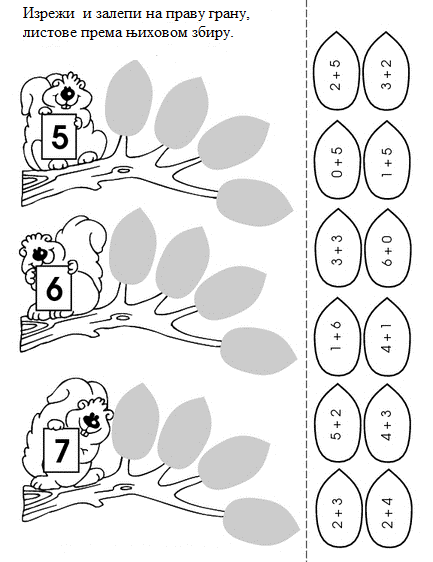 Математичка слагалица:Сабирање бројева до 7